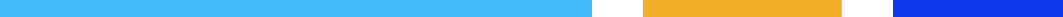 Organización comunal: Asociación de Desarrollo Integral de San Juan de Barbacoas de Puriscal Código de registro: 872Actividad socioproductiva: Concesión de línea de transporte público (autobuses) Ruta 148-AServicios que ofrece: Transporte remunerado de personas.Impacto comunal: Cada año, de acuerdo a los resultados, se determina un monto para ser invertido en la comunidad, mediante un plan de trabajo previamente aprobado por la Asamblea General. Por ejemplo, se ha invertido en el salón multiusos a través de la construcción de muros y aceras, se brinda ayuda social a personas de la comunidad en condición de vulnerabilidad social, entre otras. Año de inicio de la actividad productiva: 1975Dirección: Metropolitana, San José, Puriscal, Barbacoas  Persona de contacto: Olman Murillo Rojas, representante de la Asociacion de Desarrollo                                            Melani Mora, Secretario ejecituva  Contacto: 2416-4833 / adisanjuanpuriscal@outlook.com Facebook: adisanjuanNivel de la actividad productiva, según clasificación de Dinadeco: Nivel 3Alianzas estratégicas: Dinadeco 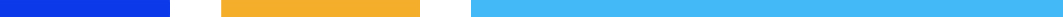 